Уважаемые коллеги!В дополнение к письму министерства здравоохранения Красноярского края от 14.07.2021 № С-71-13609 «О дополнительных мерах 
по предупреждению случаев новой коронавирусной инфекции у беременных женщин» сообщаем следующее.Министерством здравоохранения РФ в инструкции по применению лекарственного препарата Гам-Ковид-Вак от 15.10.2021 № ЛП-006395 исключены противопоказания применения данного препарата у женщин 
в период грудного вскармливания (приложение 1).Проводить вакцинацию женщин в период грудного вскармливания возможно после осмотра врачом акушером-гинекологом спустя 42 дня после родов и далее.Для проведения вакцинации женщинам в период грудного вскармливания необходимо обратиться в территориальную поликлинику 
по предварительной записи.Для организации вакцинации против новой коронавирусной инфекции руководителям краевых учреждений здравоохранения необходимо:разместить информацию о возможности вакцинации против новой коронавирусной инфекции женщинам в период грудного вскармливания 
на сайтах учреждений здравоохранения края,обеспечить предварительную запись на вакцинацию против новой коронавирусной инфекции женщин в период грудного вскармливания,информировать сотрудников, осуществляющих вакцинацию против новой коронавирусной инфекции об изменении инструкции по применению лекарственного препарата Гам-Ковид-Вак и возможности вакцинации женщин в период грудного вскармливания.Заместитель министра здравоохранения Красноярского края                                            М.Ю. Бичурина                                                                           [МЕСТО ДЛЯ ПОДПИСИ]Ярусова Ольга Анатольевна, Потапова Елена Викторовна, 222-03-48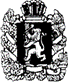 МИНИСТЕРСТВОЗДРАВООХРАНЕНИЯКРАСНОЯРСКОГО КРАЯ  Красной Армии ул., д. 3, г. Красноярск, 660017   Факс: (391)211-01-36  Телефон: (391)211-51-51, 211-48-97  Е-mail: office@kraszdrav.ru  http: //www.kraszdrav.ru[МЕСТО ДЛЯ ШТАМПА]На №О вакцинации женщин в период грудного вскармливанияРуководителям краевых учреждений здравоохранения (по списку)